712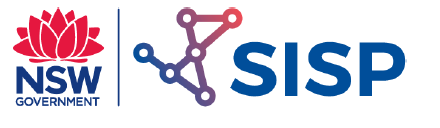 The History and Impacts of Aeronautical Engineering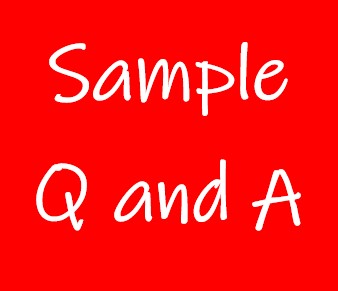 Exercise 1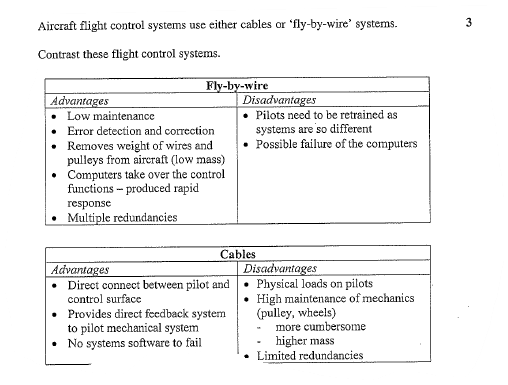 Exercise 2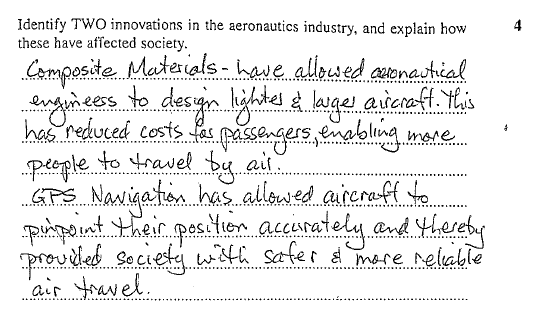 Exercise 3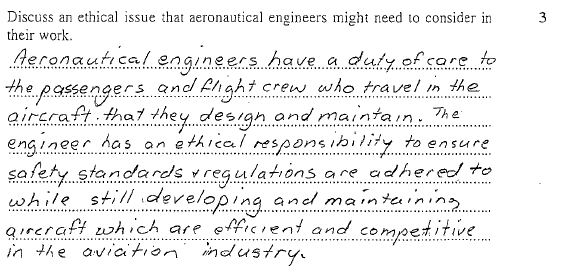 Exercise 4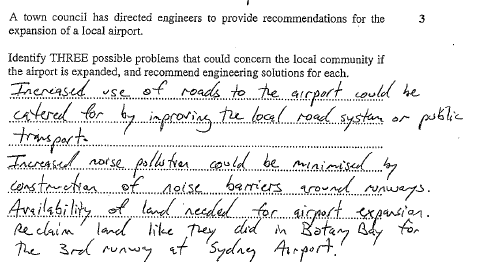 Exercise 5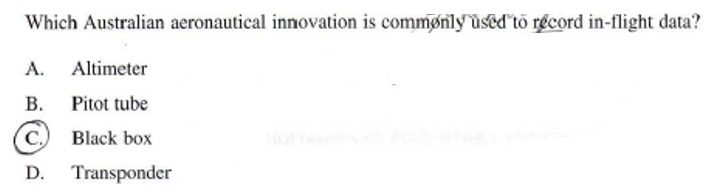 Exercise 6 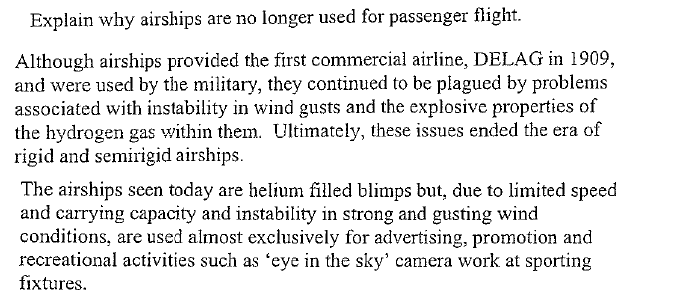 Exercise 7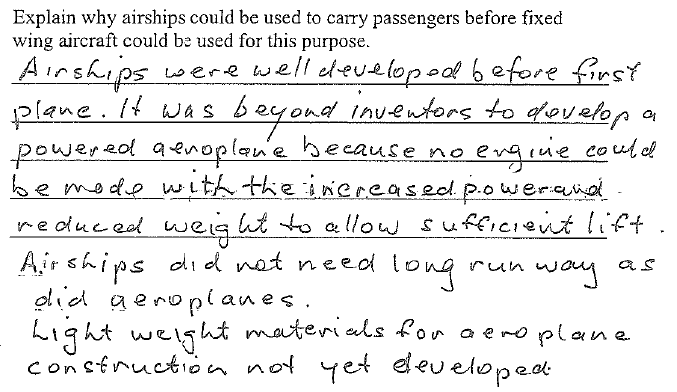 Exercise 8 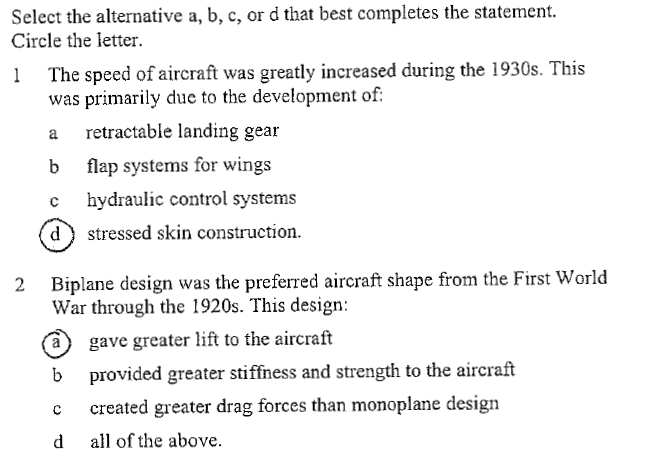 Exercise 8 (Continued) 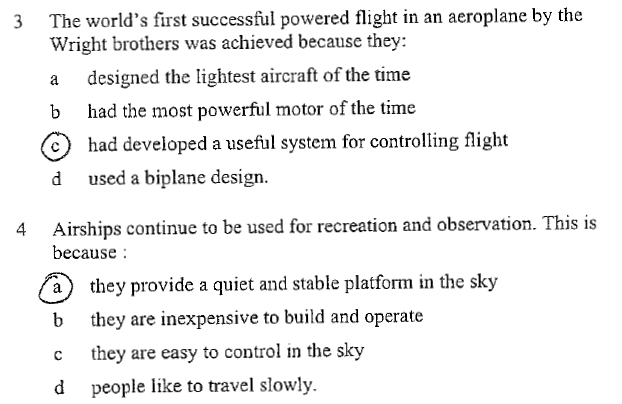 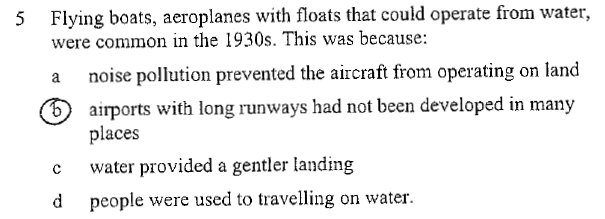 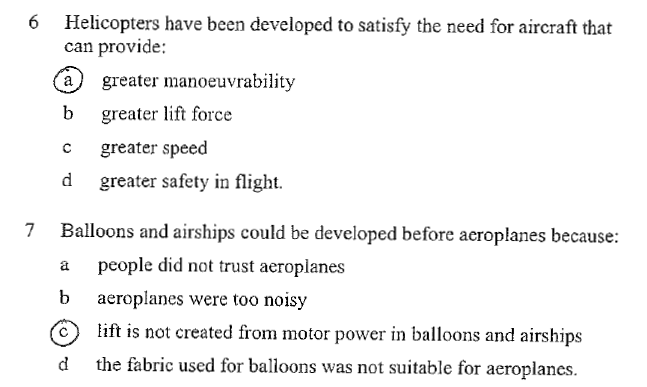 Exercise 8 (Continued) 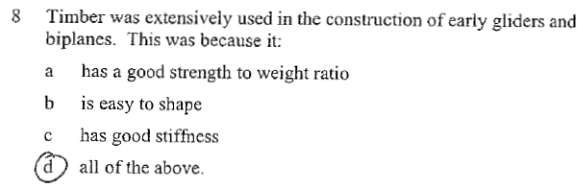 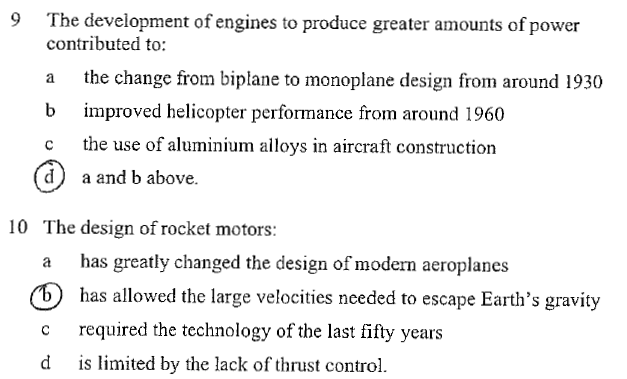 Exercise 9 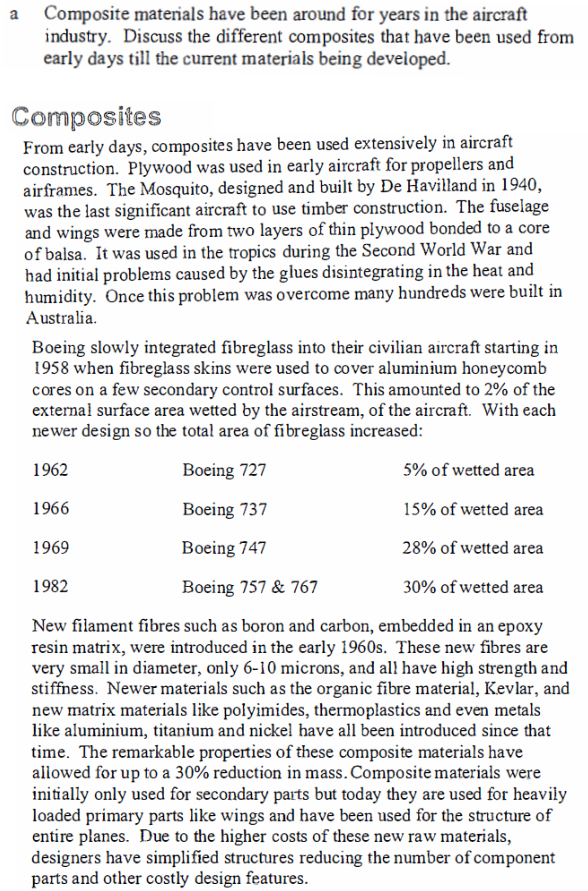 Exercise 10 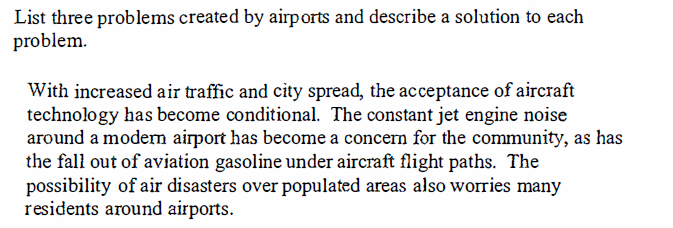 Exercise 11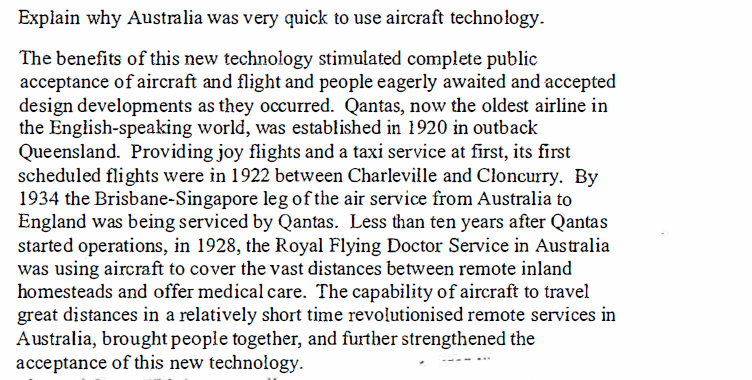 Exercise 12 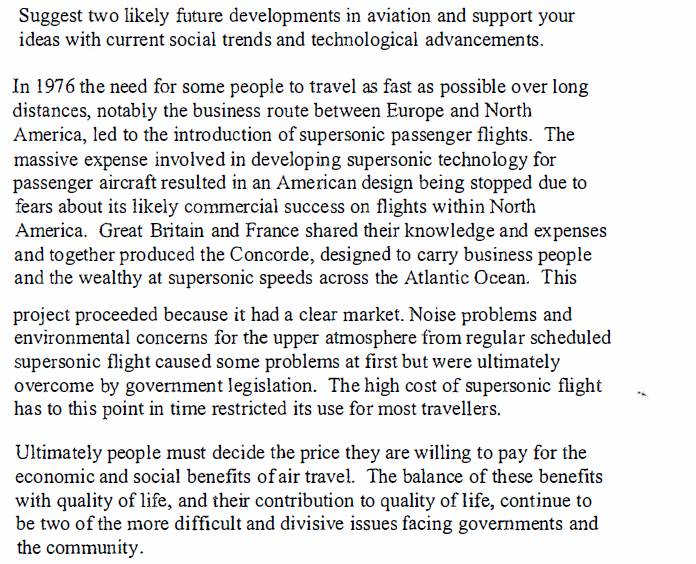 